Se requiere entrenamiento especializado para operadores de grúas.trabajadores que aparejan la carga a ser movida por la grúa.cualquier empleado que guíe el trabajo como observador de la grúa.todas las anteriores.Una evaluación de riesgo debe ser desempeñada y la cantidad de voltaje de cualquier línea eléctrica elevada debe ser determinada antes de cualquier actividad con la grúa. VerdaderoFalsoLos trabajadores deben estar conscientes de 				 y no posicionarse a ellos mismos donde la grúa pueda causarles un golpe o ser sujetado entre partes en movimiento o rotación. que color tiene la grúalos pájaros que vuelan en el áreael radio de oscilación de la grúacuando está programado el siguiente descanso Sólo 					 deben de estar cerca de la carga. personas entrenadas y autorizadasla población civillos administradores de seguridadlos empleados que usan gafas de seguridad Una ruta segura para el movimiento de la carga debe ser establecida después de la hora de comida.antes de que el operador de la grúa levante y mueva la carga.solo entre las 8 y 9 am.después de haber levantado la carga. Se requiere entrenamiento especializado para operadores de grúas.trabajadores que aparejan la carga a ser movida por la grúa.cualquier empleado que guíe el trabajo como observador de la grúa.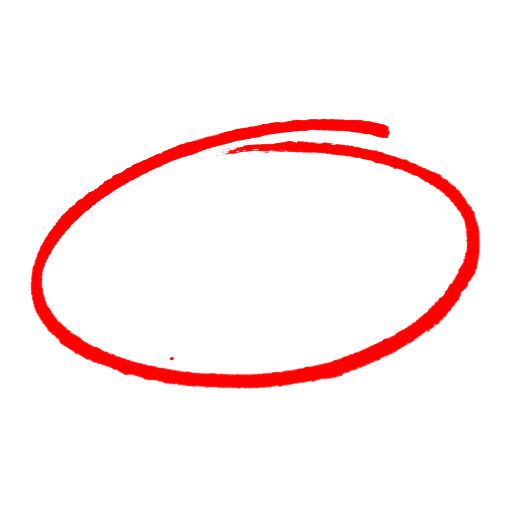 todas las anteriores.Una evaluación de riesgo debe ser desempeñada y la cantidad de voltaje de cualquier línea eléctrica elevada debe ser determinada antes de cualquier actividad con la grúa. VerdaderoFalsoLos trabajadores deben estar conscientes de 				 y no posicionarse a ellos mismos donde la grúa pueda causarles un golpe o ser sujetado entre partes en movimiento o rotación. que color tiene la grúalos pájaros que vuelan en el áreael radio de oscilación de la grúacuando está programado el siguiente descanso Sólo 					 deben de estar cerca de la carga. personas entrenadas y autorizadasla población civillos administradores de seguridadlos empleados que usan gafas de seguridad Una ruta segura para el movimiento de la carga debe ser establecida después de la hora de comida.antes de que el operador de la grúa levante y mueva la carga.solo entre las 8 y 9 am.después de haber levantado la carga.SAFETY MEETING QUIZPRUEBA DE REUNIÓN DE SEGURIDADSAFETY MEETING QUIZPRUEBA DE REUNIÓN DE SEGURIDAD